2019– 2020 EĞİTİM VE ÖĞRETİM YILI ÇINARLI MESLEKİ VE TEKNİK ANADOLU LİSESİ10. SINIFLAR TÜRK DİLİ VE EDEBİYATI DERSİ TELAFİ EĞİTİMİ ÜNİTELENDİRİLMİŞ YILLIK PLANIDIR.                                                                                                                                    TÜRK DİLİ VE EDEBİYATI ZÜMRESİ                 DEFNE SAYIN	 NURAN ŞÖLENAY	EYLEM  ŞAHİN	      ( Türk Dili ve Edebiyat Öğretmeni )                           (Türk Dili ve Edebiyat Öğretmeni )                                       (Türk Dili ve Edebiyat Öğretmeni )	              MİNE BİLEKLER                                                        MERYEM  TOPARLAK                                                                                                                                                                                                                          ( Türk Dili ve Edebiyat Öğretmeni )                                 ( Türk Dili ve Edebiyat Öğretmeni )01/06/2020UYGUNDUR…………………………………Okul MüdürüÜNİTE6TİYATROTİYATROTİYATROÖĞRENCİ KAZANIMLARI-HEDEF VE DAVRANIŞLARÖĞRENCİ KAZANIMLARI-HEDEF VE DAVRANIŞLARHAFTAGÜNSAATOKUMA  OKUMA  OKUMA-( METNİ ANLAMA VE ÇÖZÜMLEME) KAZANIMLARIOKUMA-( METNİ ANLAMA VE ÇÖZÜMLEME) KAZANIMLARI1. HAFTA.31. Geleneksel Türk tiyatrosundan iki metin örneği (Karagöz, orta oyunu)-Geleneksel Türk tiyatrosuna yer verilir.2. Modern Türk tiyatrosundan bir metin örneği-Tiyatro türünün dünya edebiyatından bir örneğine yer verilir ve bu örneğin incelenen metinlerle karşılaştırılması sağlanır.-Modern Türk tiyatrosuna yer verilir.1. Geleneksel Türk tiyatrosundan iki metin örneği (Karagöz, orta oyunu)-Geleneksel Türk tiyatrosuna yer verilir.2. Modern Türk tiyatrosundan bir metin örneği-Tiyatro türünün dünya edebiyatından bir örneğine yer verilir ve bu örneğin incelenen metinlerle karşılaştırılması sağlanır.-Modern Türk tiyatrosuna yer verilir.A.3. 1. Metinde geçen kelime ve kelime gruplarının anlamlarını tespit eder.A.3  2. Metnin türünün ortaya çıkışı ve tarihsel dönem ile ilişkisini belirler.A.3. 3. Metnin tema ve konusunu belirler.A.3. 4. Metindeki çatışmaları belirler.A.3. 5. Metindeki olay örgüsünü belirler.A.3. 6. Metindeki şahıs kadrosunun özelliklerini belirler.A.3. 7. Metindeki zaman ve mekânın özelliklerini belirler.A.3. 8. Metnin dil, üslup ve anlatım/sunum özelliklerini belirler.A.3. 9. Metinde millî, manevi ve evrensel değerler ile sosyal, siyasi, tarihî ve mitolojik ögeleri belirler.A.3. 10. Metinde edebiyat, sanat ve fikir akımlarının/anlayışlarının yansımalarını değerlendirir. A.3. 11. Metni yorumlar. A.3. 12. Yazar ve metin arasındaki ilişkiyi değerlendirir.A.3. 13. Türün ve dönemin/akımın diğer önemli yazarlarını ve eserlerini sıralar.A.3. 1. Metinde geçen kelime ve kelime gruplarının anlamlarını tespit eder.A.3  2. Metnin türünün ortaya çıkışı ve tarihsel dönem ile ilişkisini belirler.A.3. 3. Metnin tema ve konusunu belirler.A.3. 4. Metindeki çatışmaları belirler.A.3. 5. Metindeki olay örgüsünü belirler.A.3. 6. Metindeki şahıs kadrosunun özelliklerini belirler.A.3. 7. Metindeki zaman ve mekânın özelliklerini belirler.A.3. 8. Metnin dil, üslup ve anlatım/sunum özelliklerini belirler.A.3. 9. Metinde millî, manevi ve evrensel değerler ile sosyal, siyasi, tarihî ve mitolojik ögeleri belirler.A.3. 10. Metinde edebiyat, sanat ve fikir akımlarının/anlayışlarının yansımalarını değerlendirir. A.3. 11. Metni yorumlar. A.3. 12. Yazar ve metin arasındaki ilişkiyi değerlendirir.A.3. 13. Türün ve dönemin/akımın diğer önemli yazarlarını ve eserlerini sıralar.1. HAFTAGÜNSAATOKUMA  OKUMA  OKUMA-( METNİ ANLAMA VE ÇÖZÜMLEME) KAZANIMLARIOKUMA-( METNİ ANLAMA VE ÇÖZÜMLEME) KAZANIMLARI1. HAFTA..1Dil Bilgisi: Cümle ÇeşitleriMetindeki cümle çeşitlerini bulma ve işlevlerini belirlemeDil Bilgisi: İmla ve Noktalama  Metinler üzerinden imla ve noktalama çalışmaları yapılır.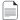 Dil Bilgisi: Cümle ÇeşitleriMetindeki cümle çeşitlerini bulma ve işlevlerini belirlemeDil Bilgisi: İmla ve Noktalama  Metinler üzerinden imla ve noktalama çalışmaları yapılır.A.3. 14. Metinlerden hareketle dil bilgisi çalışmaları yapar.A.3. 14. Metinlerden hareketle dil bilgisi çalışmaları yapar.1. HAFTA..SAATYAZMASÖZLÜ İLETİŞİM YAZMA KAZANIMLARISÖZLÜ İLETİŞİM KAZANIMLARI1. HAFTA..1 Geleneksel Türk tiyatrosu üzerine yazma çalışması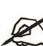 -Öğrencilerin, inceledikleri metinlerden hareketle geleneksel tiyatronun eğlence kültürümüzdeki yeri, Osmanlı toplumunda bir arada yaşama kültürü, isimlerle karakterler arasındaki ilişki, yanlış anlamalar ve şive taklitleri, gibi konular üzerinde yazı yazmaları sağlanır.Meddah Oyunu Sunma Çalışması 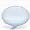 -Meddah hakkında bilgi verilir. Öğrencilerin, izledikleri bir meddah ve stand-up gösterisinden hareketle kısa bir meddah oyunu sunmaları sağlanır.Genel Ağ’dan Karagöz oyunu videoları izlettirilir.B) YAZMAB.2. Yazacağı metnin türüne göre konu, tema, ana düşünce, amaç ve hedef kitleyi belirler.B.3. Yazma konusuyla ilgili hazırlık yapar. B.4. Yazacağı metni planlar.B.5. Metin türüne özgü yapı özelliklerine uygun yazar. B.6. Metin türüne özgü dil ve anlatım özelliklerine uygun yazar.C.1. 9. Boğumlama, vurgulama, tonlama ve duraklamaya dikkat ederek konuşur. C.1. 10. Konuşurken gereksiz ses ve kelimeler kullanmaktan kaçınır. C.1. 11. Konuşmasında beden dilini doğru ve etkili biçimde kullanır. C.1. 12. Konuşmasına etkili bir başlangıç yapar. C.1. 13. Konuşmasının içeriğini zenginleştirir.ÜNİTE7ANI ( HATIRA ) ANI ( HATIRA ) ÖĞRENCİ KAZANIMLARI-HEDEF VE DAVRANIŞLARHAFTAGÜNSAATOKUMAOKUMA-( METNİ ANLAMA VE ÇÖZÜMLEME) KAZANIMLARI      2. HAFTA3. HAFTA.5ÜNİTE: 7  /ANI ( HATIRA ) 1. Servetifünun Dönemi Türk edebiyatından bir anı örneği2. Cumhuriyet Dönemi Türk edebiyatından bir anı örneği-Anıların hikâye ve roman türüne kaynaklık edebileceği belirtilir. Ömer Seyfettin’in “Kaşağı”, “İlk Namaz”; Orhan Kemal’in “Sağ İç” gibi hikâyeleri ve Peyami Safa’nın “Dokuzuncu Hariciye Koğuşu” romanının anı türünden yararlanılarak yazıldığı üzerinde durulur.Dil Bilgisi: Cümle Çeşitleri  Cümle ÇeşitleriMetindeki cümle çeşitlerini bulma ve işlevlerini belirlemeDil Bilgisi: İmla ve Noktalama  Metinler üzerinden imla ve noktalama çalışmaları yapılır.A.4. 1. Metinde geçen kelime ve kelime gruplarının anlamlarını tespit eder. A.4. 2. Metnin türünün ortaya çıkışı ve tarihsel dönemle ilişkisini belirler.A.4. 3. Metin ile metnin konusu, amacı ve hedef kitlesi arasında ilişki kurar. A.4. 4. Metnin ana düşüncesi ve yardımcı düşüncelerini belirler. A.4. 5. Metindeki anlatım biçimlerini, düşünceyi geliştirme yollarını ve bunların işlevlerini belirler. A.4. 6. Metnin görsel unsurlarla ilişkisini belirler. A.4. 7. Metnin üslup özelliklerini belirler.A.4. 8. Metinde millî, manevi ve evrensel değerler ile sosyal, siyasi, tarihî ve mitolojik ögeleri belirler.    A.4. 9. Metinde ortaya konulan bilgi ve yorumları ayırt eder. A.4. 10. Metinde yazarın bakış açısını belirler. A.4. 11. Metinde fikrî, felsefi veya siyasi akım, gelenek veya anlayışların yansımalarını değerlendirir. A.4. 12. Metni yorumlar. A.4. 13. Yazar ve metin arasındaki ilişkiyi değerlendirir. A.4. 14. Türün ve dönemin/akımın diğer önemli yazarlarını ve eserlerini sıralar. A.4. 15. Metinlerden hareketle dil bilgisi çalışmaları yapar.        2. HAFTA3. HAFTA8HABER METNİHABER METNİÖĞRENCİ KAZANIMLARI-HEDEF VE DAVRANIŞLAR      2. HAFTA3. HAFTAGÜNSAATOKUMA  OKUMA-( METNİ ANLAMA VE ÇÖZÜMLEME) KAZANIMLARI      2. HAFTA3. HAFTA28.ÜNİTE:  HABER METNİ1. Güncel gazete ve dergilerden iki haber metni örneği2. Genel Ağ haberlerinden bir metin örneği-5N 1K kuralından ve temel habercilik terimlerinden (sütun, spot, manşet, tekzip, sürmanşet, asparagas, muhabir vb.) bahsedilir.- Gazete, dergi, Genel Ağ, radyo ve televizyon haberciliğinin farkları vurgulanır.-Şiddet içerikli haberlerin, reyting aracı olarak kullanılmaması gerektiği üzerinde durulur.- Haber metinlerinin sanat metinlerine kaynaklık edebileceği belirtilir.-Dostoyevski’nin “Suç ve Ceza”, Orhan Kemal’in “Vukuat Var” adlı eserlerinin bir haberden yola çıkılarak yazıldığı üzerinde durulur.4.) BİLGİLENDİRİCİ (ÖĞRETİCİ) METİNLERA.4.1. Metinde geçen kelime ve kelime gruplarının anlamlarını tespit eder.A.4.2. Metnin türünün ortaya çıkışı ve tarihsel dönem ile ilişkisini belirler.A.4.3. Metin ile metnin konusu, amacı ve hedef kitlesi arasında ilişki kurar.A.4. 6. Metnin görsel unsurlarla ilişkisini belirler. A.4.7. Metnin üslup özelliklerini belirler.A.4.8. Metinde millî, manevi ve evrensel değerler ile sosyal, siyasi, tarihî ve mitolojik ögeleri belirler.A.4.9. Metinde ortaya konulan bilgi ve yorumları ayırt eder.A.4.10. Metinde yazarın bakış açısını belirler.A.4.11. Metinde fikri, felsefi veya siyasi akım gelenek veya anlayışların yansımalarını değerlendirir.A.4. 12. Metni yorumlar.A.4.13. Yazar ve metin arasındaki ilişkiyi değerlendirir.A.4.14. Türün ve dönemin /akımın diğer önemli yazarlarını ve eserlerini sıralar.ÜNİTE8HABER METNİHABER METNİÖĞRENCİ KAZANIMLARI-HEDEF VE DAVRANIŞLARÖĞRENCİ KAZANIMLARI-HEDEF VE DAVRANIŞLARHAFTAGÜNSAATOKUMA  OKUMA-( METNİ ANLAMA VE ÇÖZÜMLEME) KAZANIMLARIOKUMA-( METNİ ANLAMA VE ÇÖZÜMLEME) KAZANIMLARI3. HAFTA.1Dil Bilgisi: Cümle Çeşitleri  Cümle ÇeşitleriMetindeki cümle çeşitlerini bulma ve işlevlerini belirlemeDil Bilgisi: İmla ve Noktalama  Metinler üzerinden imla ve noktalama çalışmaları yapılır.A.4. 15. Metinlerden hareketle dil bilgisi çalışmaları yapar.A.4. 15. Metinlerden hareketle dil bilgisi çalışmaları yapar.3. HAFTA99GEZİ YAZISI GEZİ YAZISI ÖĞRENCİ KAZANIMLARI-HEDEF VE DAVRANIŞLAR3. HAFTAGÜNSAATOKUMAOKUMAOKUMA-METNİ ANLAMA VE ÇÖZÜMLEME KAZANIMLARI3. HAFTA.2ÜNİTE: 8 /  3 HAFTAGEZİ YAZISI 1. Divan edebiyatından bir gezi yazısı örneği 2. Cumhuriyet Dönemi’nden iki gezi yazısı örneği -Divan edebiyatından seçilen gezi yazısı Evliya Çelebi’nin Seyahatname’sinden alınır. ÜNİTE: 8 /  3 HAFTAGEZİ YAZISI 1. Divan edebiyatından bir gezi yazısı örneği 2. Cumhuriyet Dönemi’nden iki gezi yazısı örneği -Divan edebiyatından seçilen gezi yazısı Evliya Çelebi’nin Seyahatname’sinden alınır. 4.) BİLGİLENDİRİCİ (ÖĞRETİCİ) METİNLERA.4.1. Metinde geçen kelime ve kelime gruplarının anlamlarını tespit eder.A.4.2. Metnin türünün ortaya çıkışı ve tarihsel dönem ile ilişkisini belirler.A.4.3. Metin ile metnin konusu, amacı ve hedef kitlesi arasında ilişki kurar.A.4. 6. Metnin görsel unsurlarla ilişkisini belirler. A.4.7. Metnin üslup özelliklerini belirler.